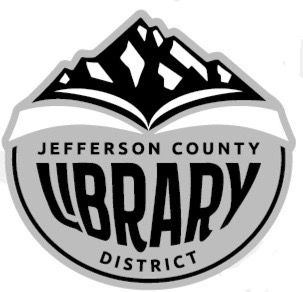 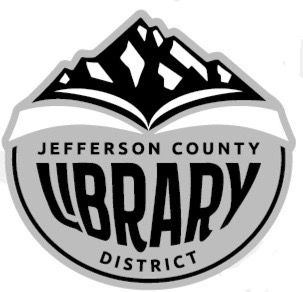 Agenda	I.	Call to Order	Esvelt	II.	Acceptance of Agenda and Establishment of a Quorum			III.	Public Comment		IV.	Updates		A.	Jefferson Library Association Endowment Foundation Update	JEI		B.	Other	Any	V.	Property Discussion	Board	VI.	Adjournment	Esvelt